行政院農業委員會農業試驗所106年度「農業商業模式之觸動」講座論壇第三場次簡章活動緣起綜觀台灣農業發展轉型過程及國際趨勢發現：我國小農林立致農業規模化及組織化程度不足，無法有效把握先機；而偏鄉及農村勞動力缺乏及農民高齡化，如何最大化地應用商業策略引入外部資源，發展可持續性的商業模式成為課題，再加上全球積極發展智慧科技農業，如何建立設施農業新技術，結合資通訊、物聯網、大數據等科技業已成未來農業發展重要課題。而農產業兼具社會及安全等功能價值及發展可能性，為降低生產成本、提高生產效率、因應智慧彈性生產及解決勞動力不足的困境，農業需透過新興科技逐步調整升級與轉型，加快建設智慧農業，推進農業現代化，應積極培育農業優質人才，提升農業競爭力，充分了解趨勢並動態調整之思維，應積極引導其有商業模式策略思維，本講座論壇期以具經管能力基礎之農業商業模式典範為師，強化農民商業模式策略思維發展。本論壇辦理目的在於以智慧農業為基礎，因應痛點導入外部資源與內部整合之案例分享與討論，幫助農民因應環境發想專屬的商業模式，綜觀近期趨勢與發展，以智慧服務應用、智慧零售趨勢及智慧農業導入為本年度講座論壇之主題。邀請國內外業者與會分享不同資源稟賦及環境趨勢下，各自商業模式的經驗談。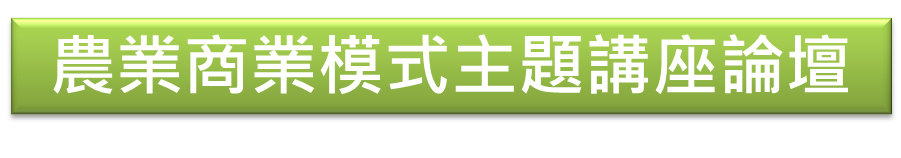 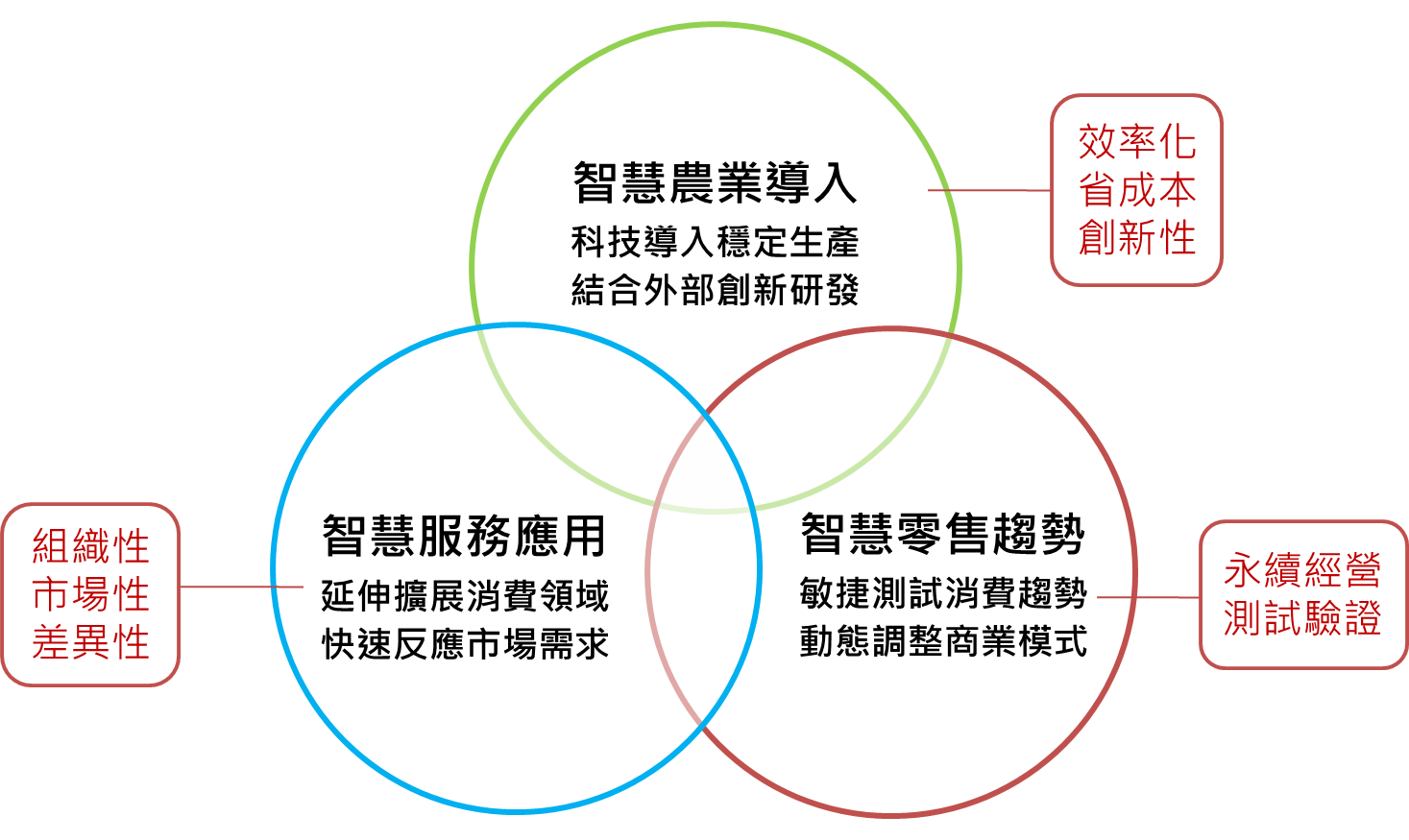 主辦單位行政院農業委員會農業試驗所參與對象（一）農村再生跨域合作計畫輔導團隊及相關社區人員（二）曾獲獎之傑出農民（十大、績優、神農獎等）（三）各試驗改良場所推薦之農民學院進階班以上結訓學員（四）農業委員會專案輔導之青年農民（五）農民團體組織或農企業成員（六）農業相關企業及對農業商業模式策略有興趣者活動地點行政院農業委員會農業試驗所行政大樓大禮堂（臺中市霧峰區中正路189號行政大樓三樓）活動辦理日期、議程及主講人介紹主題：農業商業模式「智慧農業導入」講座論壇 日期：10月26日（四）下午1時30分至下午4時30分議程：與談人介紹： 106年度「農業商業模式之觸動」第三場次講座論壇報名表【交通指引】自行開車南下：
由中山高速公路（國道1號）→由台中中清（大雅）或中港交流道下→接中彰快速道路→於快官交流道上中二高（國道3號）→霧峰交流道下（211K）→右轉接台三線往草屯方向（南下）→約4分鐘→經味全食品霧峰總廠（左手邊）→到達本所（省道197.8 K；右手邊）。
如直接由福爾摩沙高速公路（國道3號）南下→於霧峰交流道下（211K）→右轉接台三線往草屯方向（南下）→約4分鐘→經味全食品霧峰總廠（左手邊）→到達本所（省道197.8 K；右手邊）。北上：
由福爾摩沙高速公路（國道3號）→於霧峰交流道下（211K）→右轉接台三線往草屯方向（南下）→約4分鐘→經味全食品霧峰總廠（左手邊）→到達本所（省道197.8 K；右手邊）。搭乘大眾運輸工具搭乘火車或客運者，請於台中站下車轉搭：
臺中市公車107、108路或統聯客運59路，於『農試所』站下車。
彰化客運或豐原客運往草屯、南投之車班，於『農試所』站下車。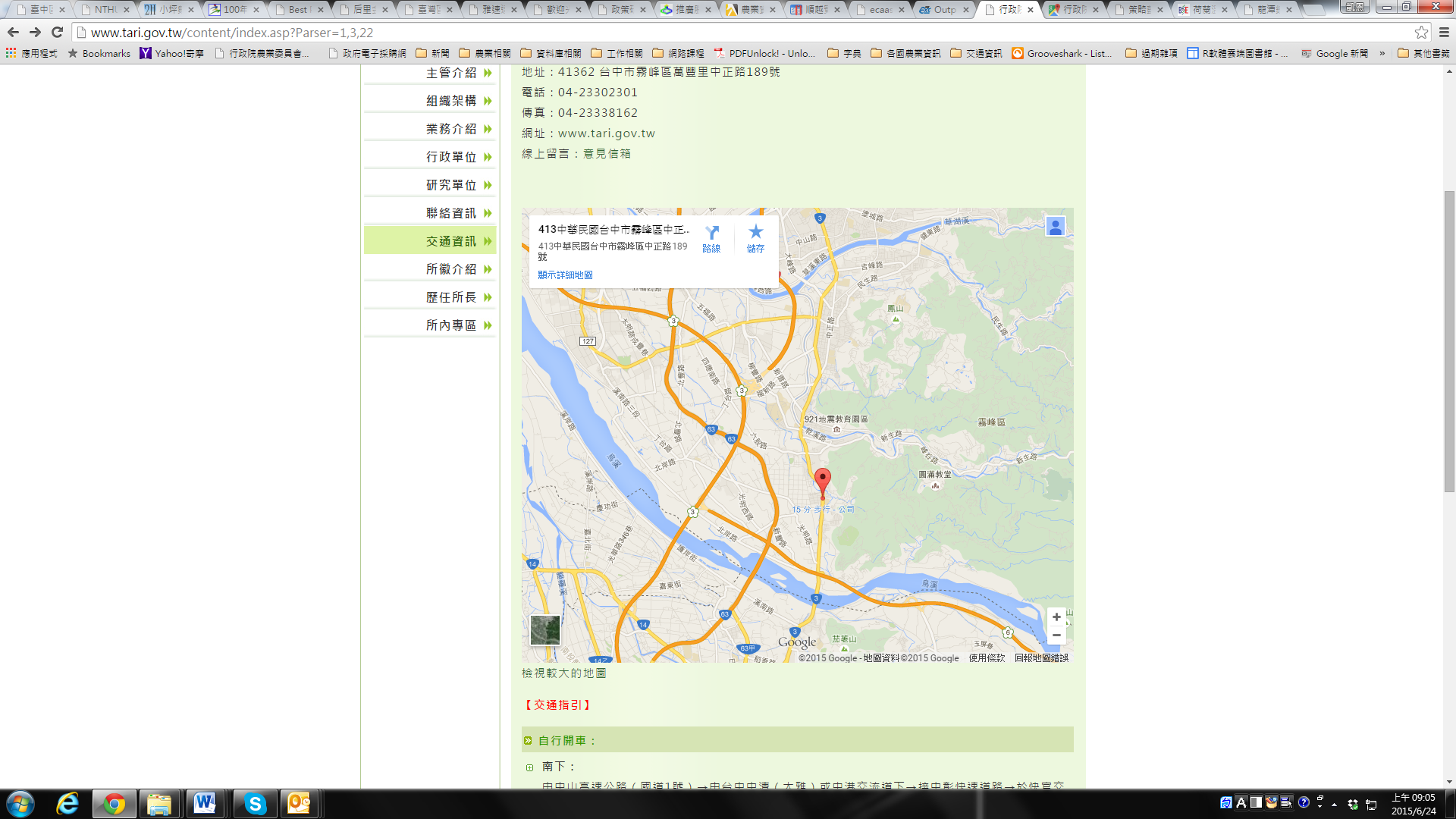 時間內容預定主持人/與談人 13：00-13：30報到報到13：30-13：40長官致詞行政院農委會農業試驗所陳駿季 所長13：40-13：50台前合影留念台前合影留念13：50-14：30分享主題：（40 min）農田裡的開源自造者－小機具大效率陳幸延先生14：30-14：40休息時間休息時間14：40-15：40分享主題：（60 min）從車庫裡誕生的「微氣候」哲學陳新豪先生陳祈華先生焦盛明先生15：40-16：00場地整理與休息場地整理與休息16：00-16：30綜合討論：導入新模式前，尋找外部資源及伙伴合作應有哪些準備？導入智慧農業後的心路歷程。主持人：行政院農委會農業試驗所陳駿季 所長與談人：陳幸延先生陳新豪先生陳祈華先生焦盛明先生16：30-賦歸賦歸與談人/單位簡介農田裡的開源自造者－陳幸延    陳幸延，77年次，聖約翰科技大學資訊系畢業，以自製小型農具發揚「開放原始碼生態學」精神，於宜蘭員山鄉經營面積近7分的水稻。在務農過程中，陳幸延體會到農田裡的許多問題其實可透過簡單的自製軟硬體解決，他對於科技應用於農業中，並非追求科技取代人力，而是希望透過機器的輔助，促進農作效率化。於是他發揮所學，自製小農業機械及裝置，並與村內其他農友共享：1. 電動割草機－以廢料組成的割草機，材料分別來自修車廠、鐵工廠、木材行和電子零件。一般電動割草機售價約2萬元，自製成本為零。2. 天氣盒－可測量每天的光照、紫外線、風速、風向、雨量、空氣品質和大氣壓力等天氣狀況並記錄之。3. 水閘門－一般老農是憑經驗和習慣管理水田的水位，但是透過這項裝置，不僅可以記錄水位、水溫和土溫，未來還可以用馬達自動控制水閘門。* 開放原始碼生態學（Open Source Ecology）是雅庫博夫斯基（Marcin Jakubowski）在2003年成立的社群，強調在開放精神之下自製農具，以最少資源達成土地永續發展的目標。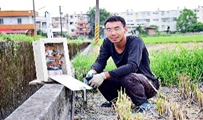     陳幸延，77年次，聖約翰科技大學資訊系畢業，以自製小型農具發揚「開放原始碼生態學」精神，於宜蘭員山鄉經營面積近7分的水稻。在務農過程中，陳幸延體會到農田裡的許多問題其實可透過簡單的自製軟硬體解決，他對於科技應用於農業中，並非追求科技取代人力，而是希望透過機器的輔助，促進農作效率化。於是他發揮所學，自製小農業機械及裝置，並與村內其他農友共享：1. 電動割草機－以廢料組成的割草機，材料分別來自修車廠、鐵工廠、木材行和電子零件。一般電動割草機售價約2萬元，自製成本為零。2. 天氣盒－可測量每天的光照、紫外線、風速、風向、雨量、空氣品質和大氣壓力等天氣狀況並記錄之。3. 水閘門－一般老農是憑經驗和習慣管理水田的水位，但是透過這項裝置，不僅可以記錄水位、水溫和土溫，未來還可以用馬達自動控制水閘門。* 開放原始碼生態學（Open Source Ecology）是雅庫博夫斯基（Marcin Jakubowski）在2003年成立的社群，強調在開放精神之下自製農具，以最少資源達成土地永續發展的目標。從車庫裡誕生的「微氣候」哲學－陳新豪團隊    陳新豪，68年次，南開科技大學資訊管理系畢業，曾任職於倉儲管理和餐飲業。2010年進入產銷班，2008年開始和陳祈華、焦盛明一起規劃環境監控系統。陳新豪團隊的農地經營特色有：1. 事先設定參數，自動執行農民可以在App中設定好澆灌控制、遮陰控制、光照控制等參數，當數值達到特定範圍，就會自動執行任務。2. 長期紀錄形成在地氣象數據透過園內的感測器，可以偵測溫度、濕度和光照，經過長期記錄可以形成當地微氣象數據，作為農民耕作參考。3. 四組土壤感測器確保數值準確園區內安裝了四組土壤感測器，其中三組達標才會啟動給水。因為每處光照條件不同，這樣才能確保準確度。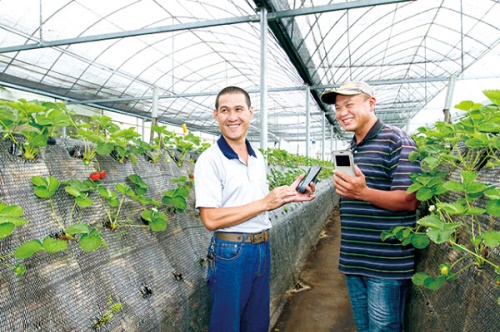     陳新豪，68年次，南開科技大學資訊管理系畢業，曾任職於倉儲管理和餐飲業。2010年進入產銷班，2008年開始和陳祈華、焦盛明一起規劃環境監控系統。陳新豪團隊的農地經營特色有：1. 事先設定參數，自動執行農民可以在App中設定好澆灌控制、遮陰控制、光照控制等參數，當數值達到特定範圍，就會自動執行任務。2. 長期紀錄形成在地氣象數據透過園內的感測器，可以偵測溫度、濕度和光照，經過長期記錄可以形成當地微氣象數據，作為農民耕作參考。3. 四組土壤感測器確保數值準確園區內安裝了四組土壤感測器，其中三組達標才會啟動給水。因為每處光照條件不同，這樣才能確保準確度。日期10/26（四）智慧農業導入10/26（四）智慧農業導入10/26（四）智慧農業導入服務單位（同單位請分開報名）（同單位請分開報名）（同單位請分開報名）單位屬性□政府機關  □協會  □農民團體及產銷班（○農會○合作社○產銷班） □農場、農企業或一般企業 □其他 __________________□政府機關  □協會  □農民團體及產銷班（○農會○合作社○產銷班） □農場、農企業或一般企業 □其他 __________________□政府機關  □協會  □農民團體及產銷班（○農會○合作社○產銷班） □農場、農企業或一般企業 □其他 __________________產業別□生產栽培（○一般作物○花卉園藝○果樹○漁業○畜牧）□加工製造（○農產品○畜產品○水產品○其它     ）□服務（○觀光○餐飲○物流○設計○銷售○其它     ）□生產栽培（○一般作物○花卉園藝○果樹○漁業○畜牧）□加工製造（○農產品○畜產品○水產品○其它     ）□服務（○觀光○餐飲○物流○設計○銷售○其它     ）□生產栽培（○一般作物○花卉園藝○果樹○漁業○畜牧）□加工製造（○農產品○畜產品○水產品○其它     ）□服務（○觀光○餐飲○物流○設計○銷售○其它     ）參加背景□農村再生跨域合作計畫輔導團隊及相關社區人員□曾獲獎之傑出農民（十大、績優、神農獎等）□各試驗改良場所推薦之農民學院進階班以上結訓學員□農業委員會專案輔導之青年農民□農民團體組織或農企業成員□農業相關社會企業及對農業經營模式有興趣者□其他_______________□農村再生跨域合作計畫輔導團隊及相關社區人員□曾獲獎之傑出農民（十大、績優、神農獎等）□各試驗改良場所推薦之農民學院進階班以上結訓學員□農業委員會專案輔導之青年農民□農民團體組織或農企業成員□農業相關社會企業及對農業經營模式有興趣者□其他_______________□農村再生跨域合作計畫輔導團隊及相關社區人員□曾獲獎之傑出農民（十大、績優、神農獎等）□各試驗改良場所推薦之農民學院進階班以上結訓學員□農業委員會專案輔導之青年農民□農民團體組織或農企業成員□農業相關社會企業及對農業經營模式有興趣者□其他_______________*姓名職稱*手機號碼E-mail*出生年月日（搭乘接駁車者必填）西元     年      月      日*身分證字號（搭乘接駁車者必填）*交通接駁來程：□是 高鐵台中站。12：30一樓大廳內6號出口集合（高鐵出站閘口為二樓）回程：□是 農試所行政大樓1樓。17：00準時發車（上開資料僅作人數統計用；逾時不候，欲搭乘者請準時集合）來程：□是 高鐵台中站。12：30一樓大廳內6號出口集合（高鐵出站閘口為二樓）回程：□是 農試所行政大樓1樓。17：00準時發車（上開資料僅作人數統計用；逾時不候，欲搭乘者請準時集合）來程：□是 高鐵台中站。12：30一樓大廳內6號出口集合（高鐵出站閘口為二樓）回程：□是 農試所行政大樓1樓。17：00準時發車（上開資料僅作人數統計用；逾時不候，欲搭乘者請準時集合）*個人資料 保護聲明行政院農業委員會農業試驗所（下稱「農試所」）謹依個人資料保護法規定告知您下列事項：個人資料蒐集之目的為執行農試所主辦之會議、座談會及其他依法得從事業務有關之活動。作為上開活動之後續處理、聯絡、郵寄及紀錄之用途。個人資料蒐集之類別如報名表。農試所對於您提供之個人資料，將妥為保存，並遵循以下原則使用您的個人資料：農試所將於存續期間內於前述第一項目的內使用您的個人資料，不另做其他用途。農試所將於國內使用您的個人資料，不會傳輸至其他國家或第三人。 依個人資料保護法第三條規定，您可以針對您的個人資料行使以下權利，若有個人資料相關權益問題，請洽（02）2698-2989 #2866 范專員。您可拒絕提供全部或部分個人資料，但若您不願意提供真實且正確完整之個人資料，將可能導致您無法參加農試所所辦理之活動或服務等權益。本人已閱讀並充分瞭解上開告知事項。                              親 簽：                                                 日 期：　　  年　　月　　日（未回傳恕不受理報名）行政院農業委員會農業試驗所（下稱「農試所」）謹依個人資料保護法規定告知您下列事項：個人資料蒐集之目的為執行農試所主辦之會議、座談會及其他依法得從事業務有關之活動。作為上開活動之後續處理、聯絡、郵寄及紀錄之用途。個人資料蒐集之類別如報名表。農試所對於您提供之個人資料，將妥為保存，並遵循以下原則使用您的個人資料：農試所將於存續期間內於前述第一項目的內使用您的個人資料，不另做其他用途。農試所將於國內使用您的個人資料，不會傳輸至其他國家或第三人。 依個人資料保護法第三條規定，您可以針對您的個人資料行使以下權利，若有個人資料相關權益問題，請洽（02）2698-2989 #2866 范專員。您可拒絕提供全部或部分個人資料，但若您不願意提供真實且正確完整之個人資料，將可能導致您無法參加農試所所辦理之活動或服務等權益。本人已閱讀並充分瞭解上開告知事項。                              親 簽：                                                 日 期：　　  年　　月　　日（未回傳恕不受理報名）行政院農業委員會農業試驗所（下稱「農試所」）謹依個人資料保護法規定告知您下列事項：個人資料蒐集之目的為執行農試所主辦之會議、座談會及其他依法得從事業務有關之活動。作為上開活動之後續處理、聯絡、郵寄及紀錄之用途。個人資料蒐集之類別如報名表。農試所對於您提供之個人資料，將妥為保存，並遵循以下原則使用您的個人資料：農試所將於存續期間內於前述第一項目的內使用您的個人資料，不另做其他用途。農試所將於國內使用您的個人資料，不會傳輸至其他國家或第三人。 依個人資料保護法第三條規定，您可以針對您的個人資料行使以下權利，若有個人資料相關權益問題，請洽（02）2698-2989 #2866 范專員。您可拒絕提供全部或部分個人資料，但若您不願意提供真實且正確完整之個人資料，將可能導致您無法參加農試所所辦理之活動或服務等權益。本人已閱讀並充分瞭解上開告知事項。                              親 簽：                                                 日 期：　　  年　　月　　日（未回傳恕不受理報名）備註1.	請確實填寫報名表，將優先錄取報名資訊完整者。2.	報名方式：(1) 網路報名：https://goo.gl/ZHFsQ8 (2) 傳真報名：(02) 2698-90553.	洽詢電話： (02) 2698-2989轉2866范專員/或轉7314呂專員洽詢Email：2866@cpc.tw 財團法人中國生產力中心農業創新組 范家儀專員4.	本論壇備有高鐵接駁車，需搭乘者，請務必於「交通接駁」欄位勾選。5.	請於報名截止日10月16日（星期一）前完成報名手續。本論壇免費且公開，惟名額有限，敬請儘速報名；一旦額滿將提前關閉報名系統。不便之處，敬請見諒！1.	請確實填寫報名表，將優先錄取報名資訊完整者。2.	報名方式：(1) 網路報名：https://goo.gl/ZHFsQ8 (2) 傳真報名：(02) 2698-90553.	洽詢電話： (02) 2698-2989轉2866范專員/或轉7314呂專員洽詢Email：2866@cpc.tw 財團法人中國生產力中心農業創新組 范家儀專員4.	本論壇備有高鐵接駁車，需搭乘者，請務必於「交通接駁」欄位勾選。5.	請於報名截止日10月16日（星期一）前完成報名手續。本論壇免費且公開，惟名額有限，敬請儘速報名；一旦額滿將提前關閉報名系統。不便之處，敬請見諒！1.	請確實填寫報名表，將優先錄取報名資訊完整者。2.	報名方式：(1) 網路報名：https://goo.gl/ZHFsQ8 (2) 傳真報名：(02) 2698-90553.	洽詢電話： (02) 2698-2989轉2866范專員/或轉7314呂專員洽詢Email：2866@cpc.tw 財團法人中國生產力中心農業創新組 范家儀專員4.	本論壇備有高鐵接駁車，需搭乘者，請務必於「交通接駁」欄位勾選。5.	請於報名截止日10月16日（星期一）前完成報名手續。本論壇免費且公開，惟名額有限，敬請儘速報名；一旦額滿將提前關閉報名系統。不便之處，敬請見諒！